New York Thoroughbred Breeders, Inc.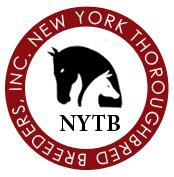 57 Phila Street, 2nd Floor, Saratoga Springs, NY 12866 (518) 587-0777 ■ Fax: (518) 587-1551info@nytbreeders.orgwww.nytbreeders.orgThe Gerald A. Nielsen, Sr. New York Thoroughbred Breeders, Inc. Scholarship& The Debby Malloy Winkler New York Thoroughbred Breeders, Inc. Scholarship2019 Application FormApplication Deadline:  May 1, 2019These scholarships recognize students who are currently enrolled as full time students in equine-related undergraduate or graduate courses of study at accredited colleges or universities in New York State.Please fill out as completely as possible.1. Applicant InformationApplicant Name:First 	Middle 		LastGender (check one):	Female	Male	Date of Birth:Month 	Day 	YearCurrent Address:Street 	Apt NumberCity 	State 	ZipPermanent Address:Name of Parent(s)/ Guardian(s) or Spouse:Street 	Apt NumberCity 	State 	ZipPrimary Phone:		Cell / Home / Other (circle one) Home Phone:	Work:Cell Phone:	Other: Email:2. Education		          Please provide a list of all schools attended, starting with high school.High School:1) Name 	City 	StateDates Attended 	Date GraduatedUndergraduate:1) Name 	City 	StateDates Attended 	Date Graduated/ExpectedDegree Major 	GPAClassification (freshman, sophomore, ect.)2) Name 	City 	StateDates Attended 	Date Graduated/ExpectedDegree Major 	GPAClassification (freshman, sophomore, ect.)Graduate:1) Name 	City 	StateDates Attended 	Date Graduated/ExpectedDegree Major 	GPAClassification (freshman, sophomore, ect.)3. ExtracurricularActivities & Interests	Please list all extracurricular activities, sports, clubs, etc you are currently involved in.4. Community ServicePlease list community service you have participated in or are currently in.5. Awards/Honors	Please list any awards/recognition (academic or otherwise you have received.6. Work Experience	Please provide a list of all jobs and internships, starting with the most recent.1)Title 	Hours Per WeekEmployer 	Dates EmployedResponsibilities2) Title 	Hours Per WeekEmployer 	Dates EmployedResponsibilities3)Title 	Hours Per WeekEmployer 	Dates EmployedResponsibilities4)Title                                                                                                            Hours Per Week Employer                                                                                                   Dates Employed Responsibilities7. Statement of FinancialNeedPlease describe your financial situation, means of support, and any unusual financial circumstances. List all resources, including other scholarships which you have received or recently applied for.8. Goals	Please describe your career goals and objectives, as they relate to equine studies and/or the Thoroughbred breeding and racing industry. Specifically, please include your plans after graduation from college.9. Personal StatementPlease describe why you feel you are a good candidate to receive a NYTB Scholarship. Include what you anticipate being able to contribute to the equine industry and/or the Thoroughbred breeding and racing industry in New York with your future endeavors.10. ReferencesPlease provide two references that are knowledgeable of your qualifications for these scholarships. Academic, professional, or character references are appropriate. Please do not include family members. Include signed and complete Letter of Recommendation forms from each of these references.Name 	Relationship 	Phone NumberName 	Relationship 	Phone Number11. Verification StatementI hereby authorize release of this application and any relevant supporting information concerning grade point average, financial aid, etc. to persons involved with the selection of scholarship recipients. I hereby certify the statements recorded in this application are true and accurate. Furthermore, I am aware if any statement presented in this application is untrue, my application may be disqualified. If selected as a recipient, I understand I must be able to be present on College Day 2019 at Saratoga Race Course.Applicant's SignatureApplicant's Printed NameDateDate